Zarządzenie Nr 0050.12.2022
Wójta Gminy Medyka
z dnia 15 marca 2022 r.w sprawie przeprowadzenia konsultacji społecznych projektu Planu Gospodarki Niskoemisyjnej dla gminy Medyka na lata 2022-2028Na podstawie art. 5a ust. 1 ustawy z dnia 8 marca 1990 r. o samorządzie gminnym (Dz.U. z 2021 poz. 713 z późn. zm.) w związku oraz uchwałą Nr LXI/420/2018 Rady Gminy Medyka z dnia 28 sierpnia 2018 r. w sprawie przeprowadzenia konsultacji społecznych z mieszkańcami Gminy Medyka (Dz. Urz. Woj. Podkarpackiego z 2018 r. poz. 3767)zarządzam, co następuje:§ 1.Ogłasza się konsultacje społeczne, których przedmiotem będzie projekt Planu Gospodarki Niskoemisyjnej dla gminy Medyka na lata 2022-2028.Konsultacje są prowadzone w celu przedstawienia oraz poznania opinii, zebrania uwag i propozycji zmian w zakresie projektu, o którym mowa w ust. 1.§ 2.Ogłoszenie wraz z dokumentacją dotyczącą przedmiotu konsultacji będzie dostępne od dnia 15 marca 2022 r.:w siedzibie Urzędu Gminy Medyka: Medyka 288, 37-732 Medykana stronie internetowej Gminy: https://samorzad.gov.pl/web/gmina-medyka,w Biuletynie Informacji Publicznej Gminy Medyka: http://www.medyka.itl.pl/bip/.§ 3.Konsultacje zostaną przeprowadzone w terminie od 15 marca 2022 r. do 21 marca 2022 r.Nieprzekazanie opinii w terminie, o którym mowa w ust. 1 oznacza rezygnację z jej przedstawienia.§ 4.Uwagi i wnioski można składać na formularzu konsultacyjnym, stanowiącym załącznik do niniejszego zarządzenia, który należy przekazać w formie pisemnej lub za pomocą poczty elektronicznej – poprzez wskazanie uwag i opinii do projektu Planu za pomocą wypełnionego i podpisanego formularza według wzoru opublikowanego wraz z projektem Planu w terminie wskazanym w § 3 ust. 1, w następujący sposób:w siedzibie Urzędu Gminy Medyka, 37-732 Medyka 288, poprzez złożenie formularza w Sekretariacie,w formie pisemnej na adres Urzędu Gminy Medyka: Medyka 288, 37-732 Medyka,w formie pisemnej na adres poczty elektronicznej Urzędu Gminy Medyka – medyka@medyka.itl.pl§ 5.Nadzór nad realizacją niniejszego zarządzenia powierzam Sekretarzowi Gminy Medyka.§ 6.Zarządzenie wchodzi w życie z dniem podpisania.Załącznik do Zarządzenia nr 0050.12.2022Wójta Gminy Medykaz dnia 15 marca 2022 r.FORMULARZ ZGŁASZANIA UWAG DO PROJEKTU PLANU GOSPODARKI NISKOEMISYJNEJ DLA GMINY MEDYKA NA LATA 2022-2028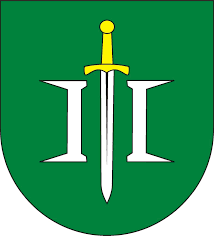 Uzupełniony formularz prosimy przesłać pocztą elektroniczną na adres: medyka@medyka.itl.pl w tytule maila prosimy wpisać „Konsultacje społeczne Planu Gospodarki Niskoemisyjnej dla gminy Medyka na lata 2022-2028” lub w Urzędzie Gminy Medyka, Medyka 288, 37-732 Medyka.KONTAKT DO OSOBY ZGŁASZAJĄCEJ UWAGĘ: email/ tel. (zgodnie z obowiązującymi zasadami RODO):………………………………………………………Lp.TYTUŁ I NUMER ROZDZIAŁU/CZĘŚCISTRONAJEST (obecny zapis)PROPONOWANY ZAPIS (uwagi)